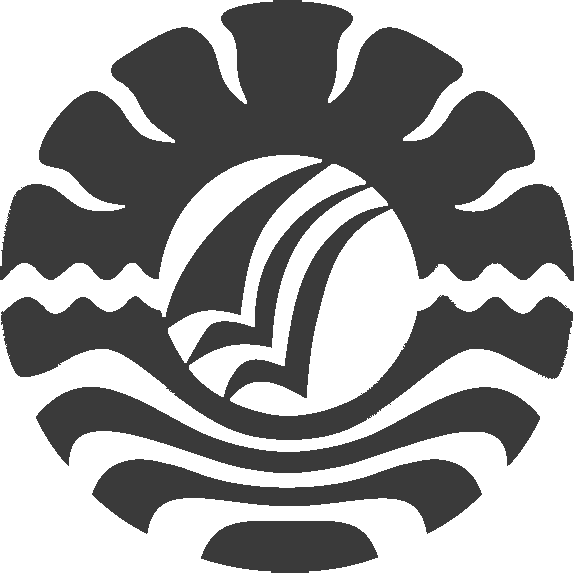 PERSEPSI GURU TENTANG PERENCANAAN PEMBELAJARAN DI SMP NEGERI 2 RANTEPAO KABUPATEN TORAJA UTARASKRIPSIDiajukan untuk Memenuhi Sebagian Persyaratan Guna Memperoleh Gelar Sarjana Pendidikan pada Jurusan Administrasi Pendidikan Strata Satu Fakultas Ilmu PendidikanUniversitas Negeri Makassar Oleh:MASITA M.NIM. 094 304 011JURUSAN ADMINISTRASI PENDIDIKANFAKULTAS ILMU PENDIDIKANUNIVERSITAS NEGERI MAKASSAR2013